„TROPIĘ ODKRYWAM, PREZENTUJĘ…” ZAJĘCIA W RAMACH PROJEKTU 2016/2017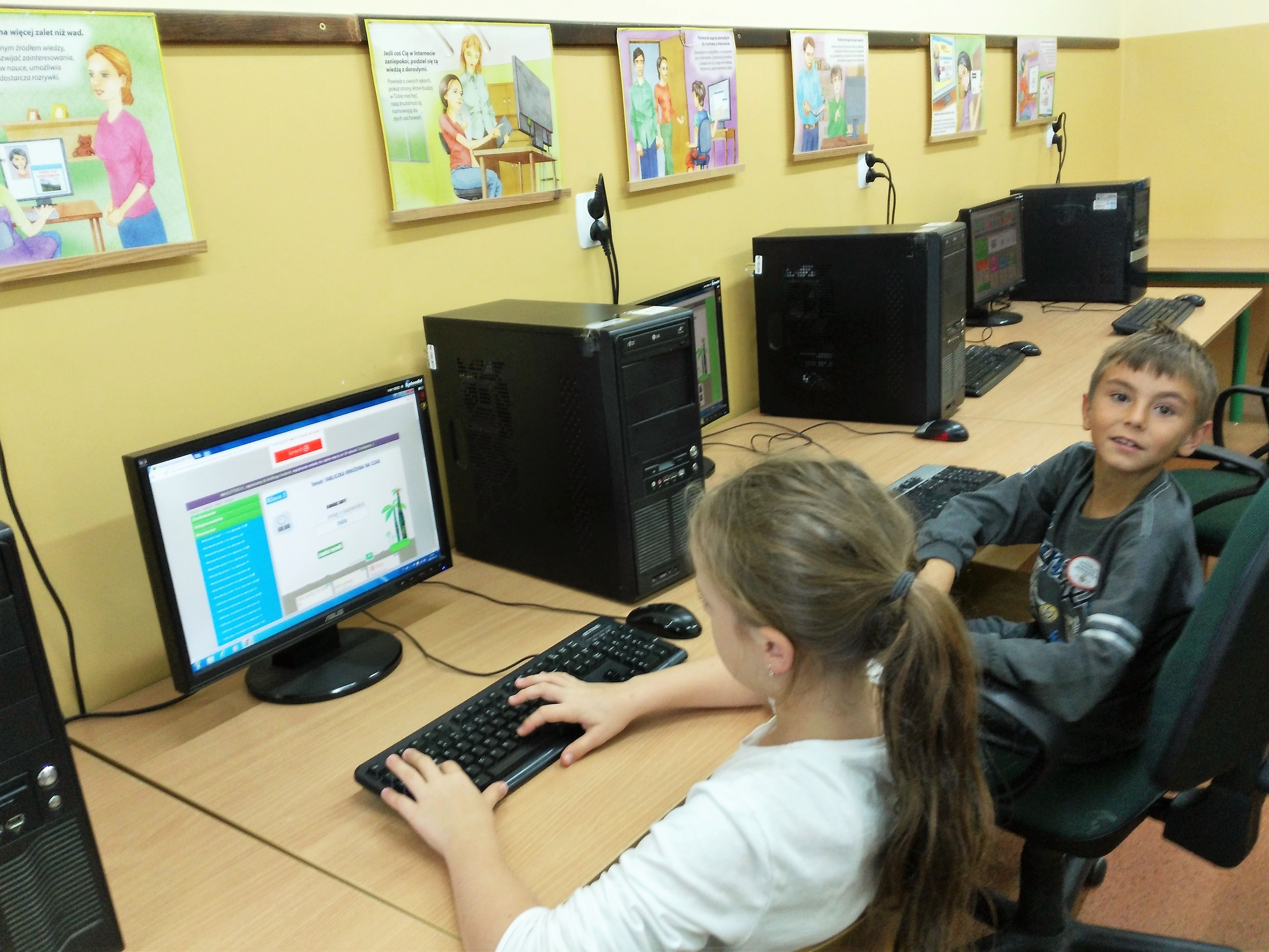 Już umiemy… sprawnie posługiwać się komputerami.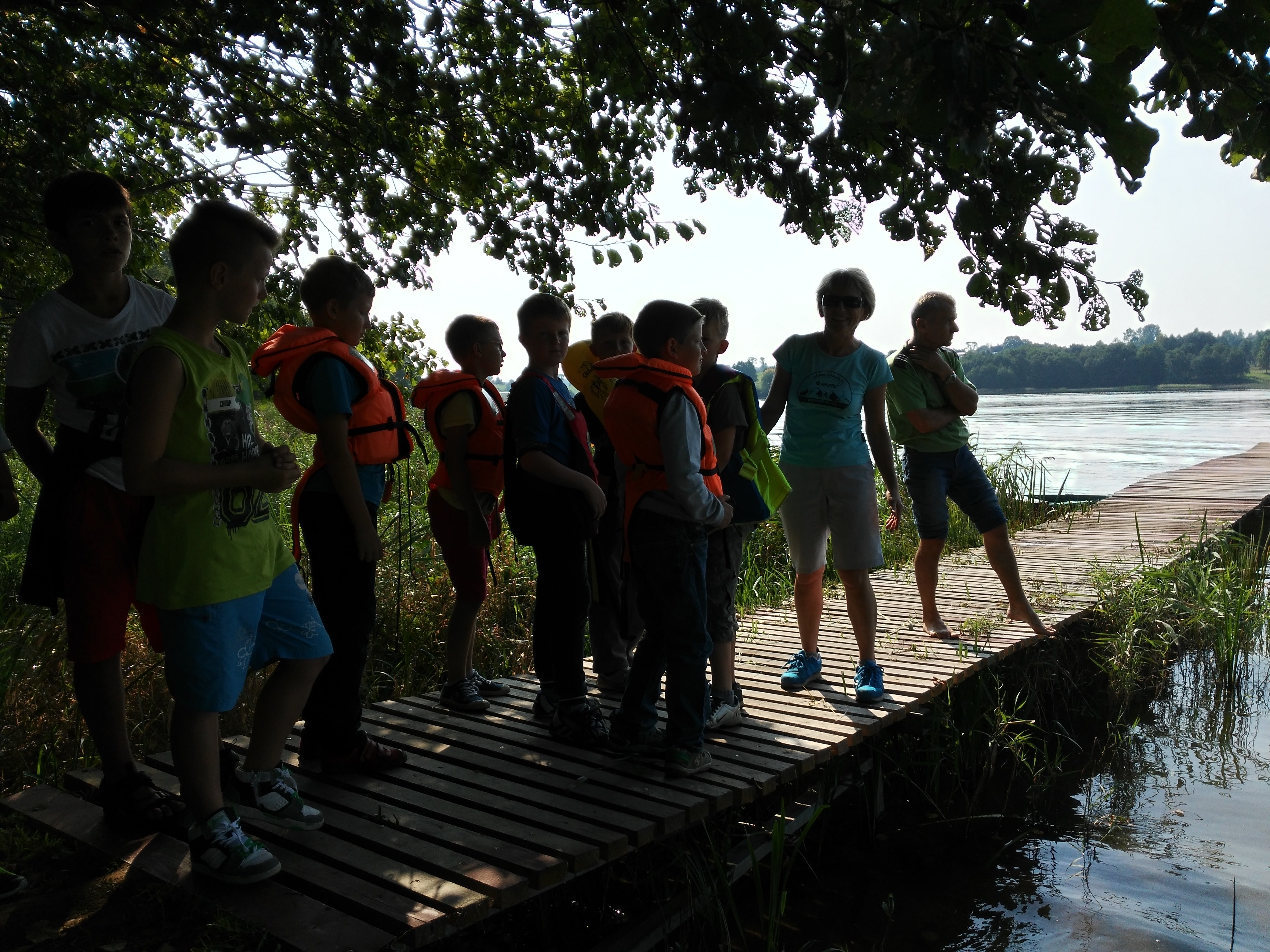 Słońce, woda, pomost, my gotowi –  tylko łódki brak.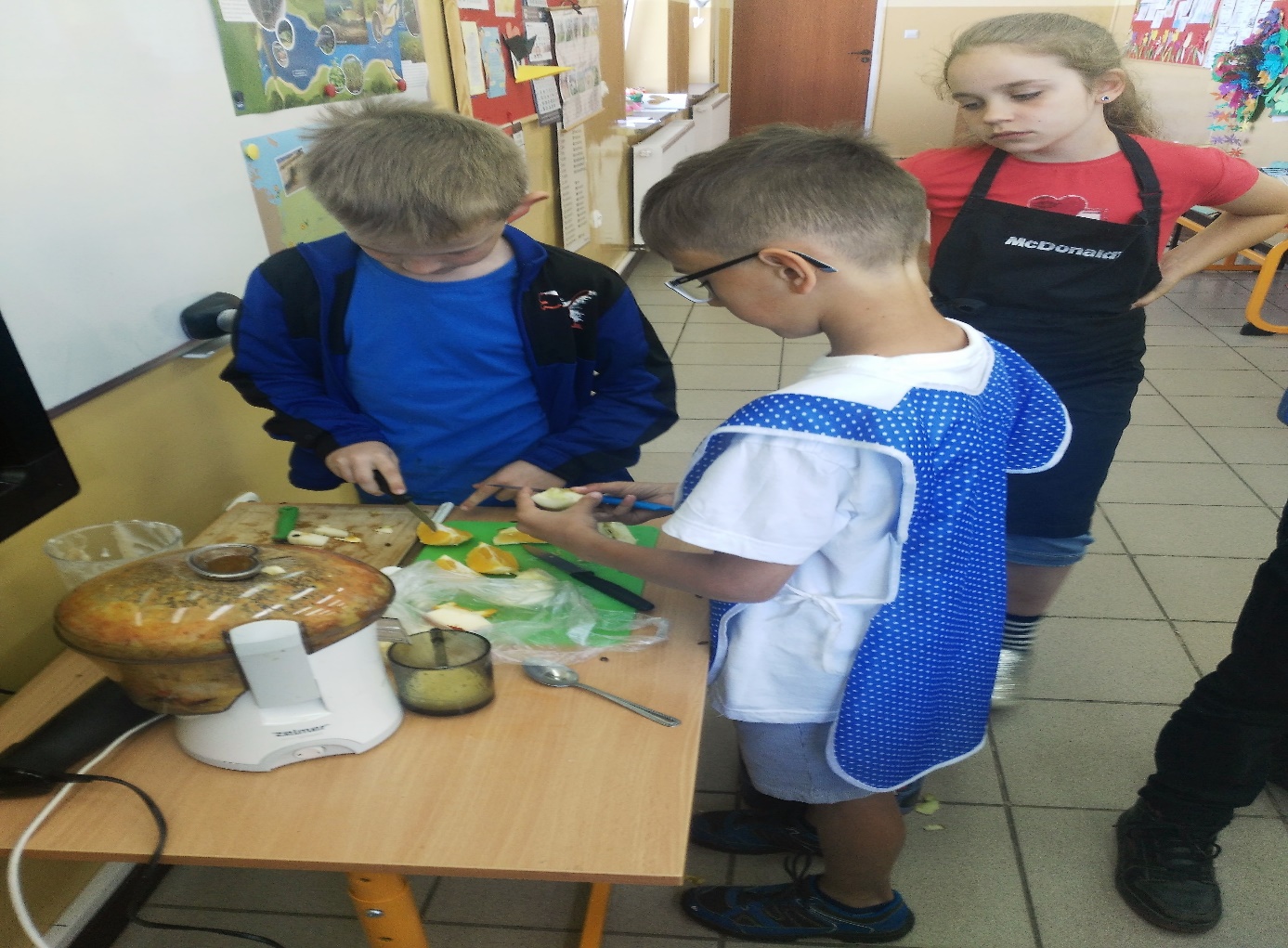 Wiemy, że należy zdrowo się odżywiać.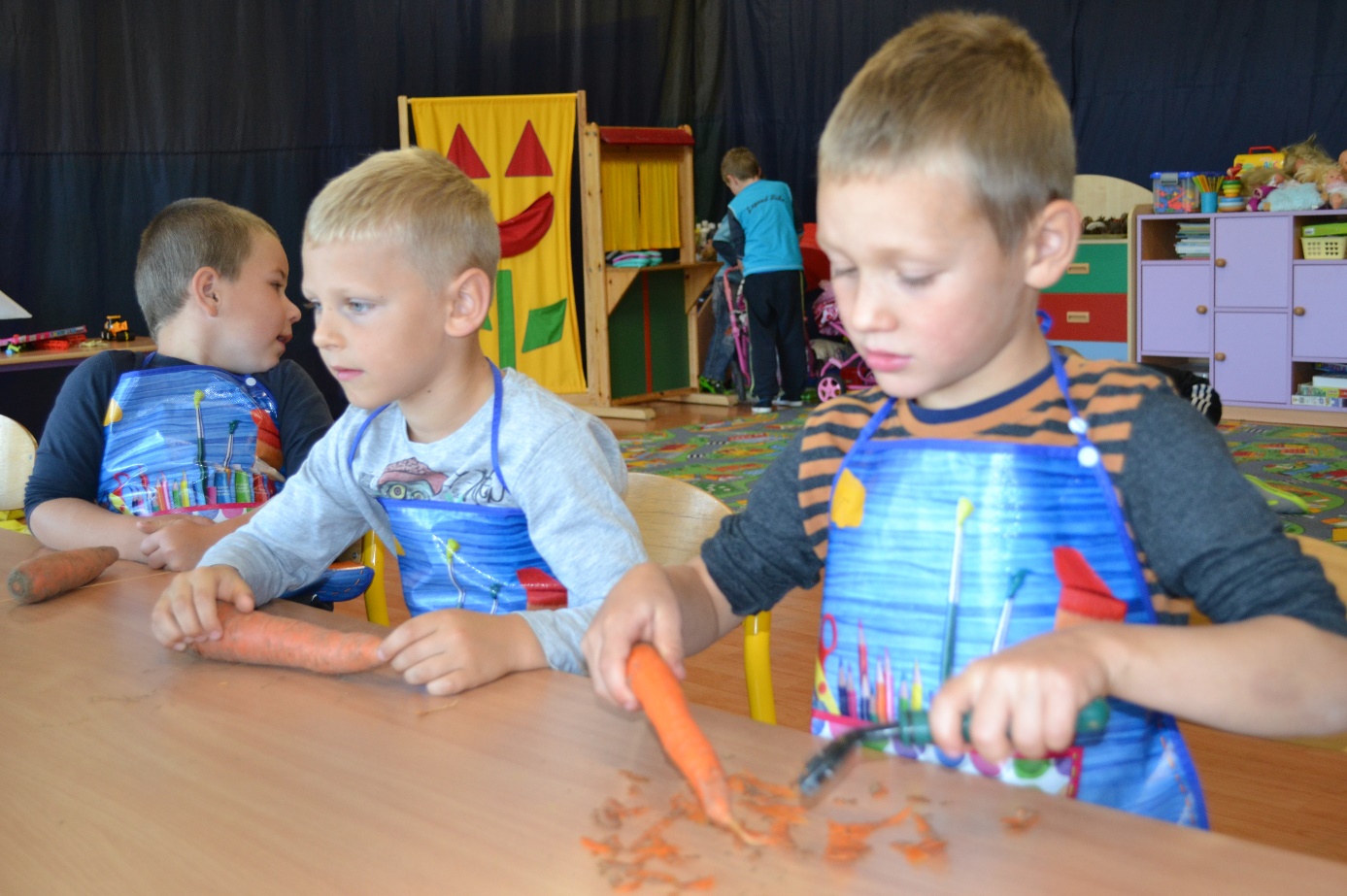 I marchewkę też umiemy obrać.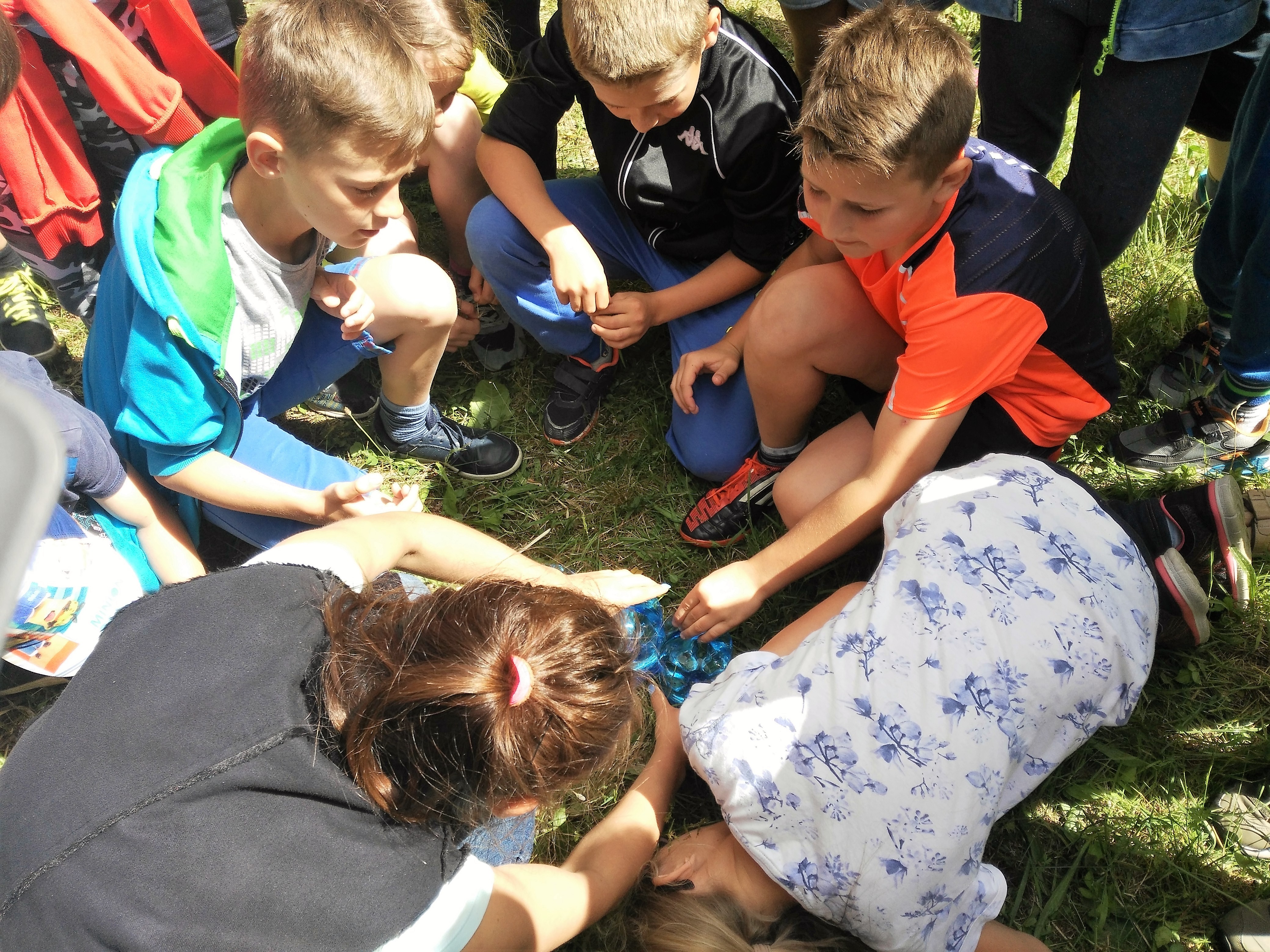 Woda na wagę wygranej – kto przyniósł więcej.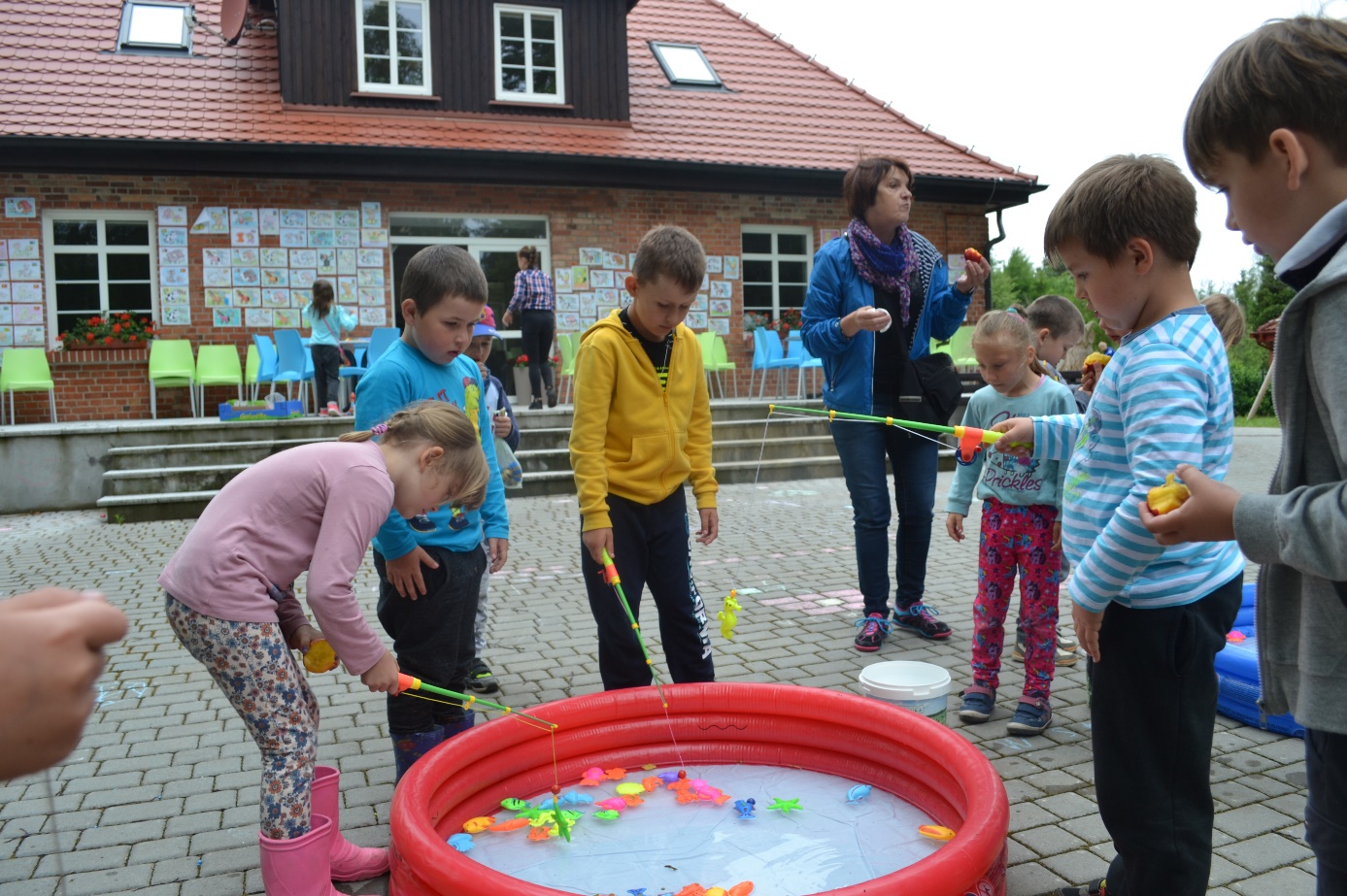 Łowienie ryb to wielka frajda – nawet tych plastikowych.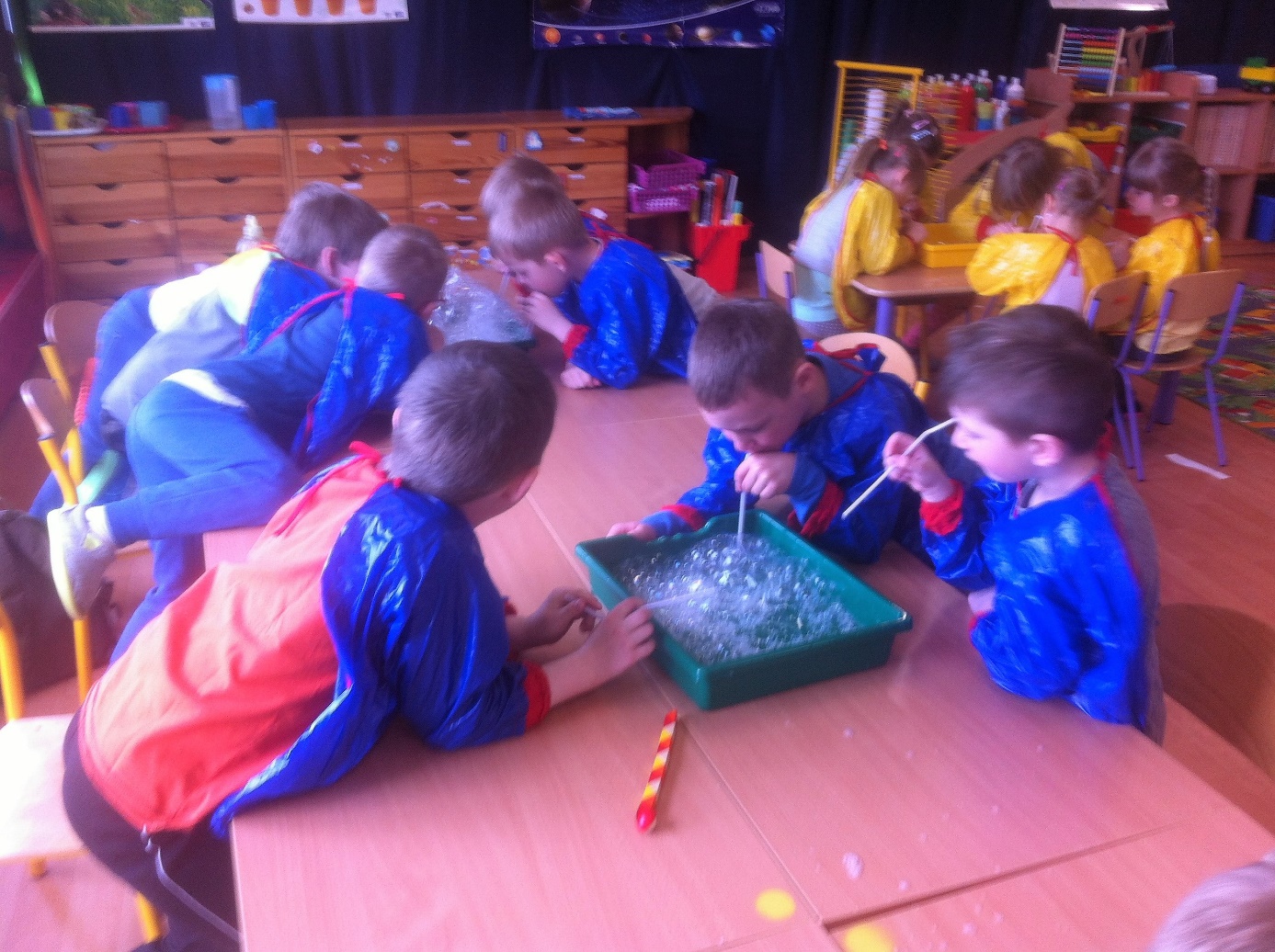 Doświadczenia z woda to również wspaniała zabawa.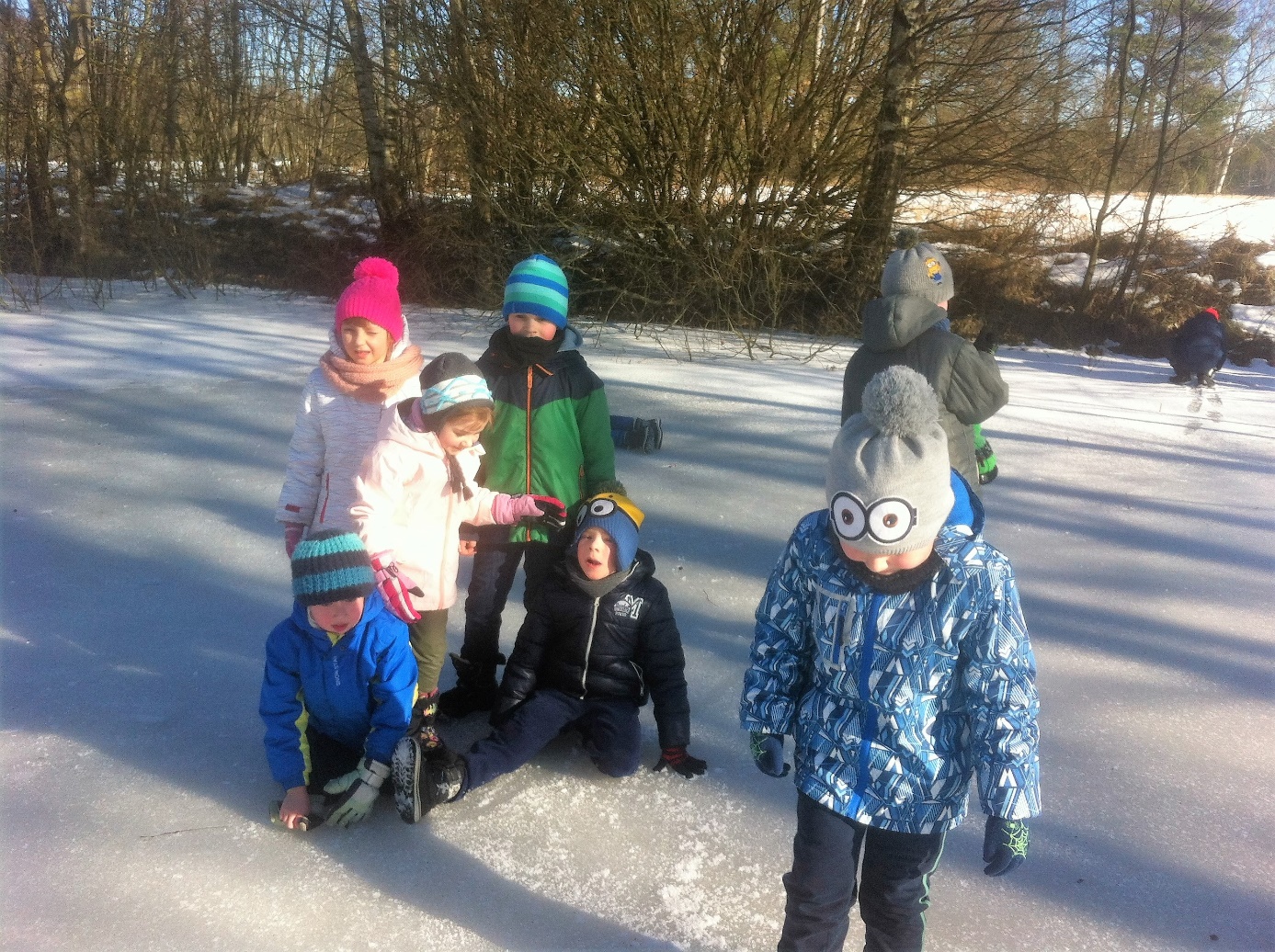 Sprawdzamy grubość lodu – oczywiście pod czujnym okiem pani.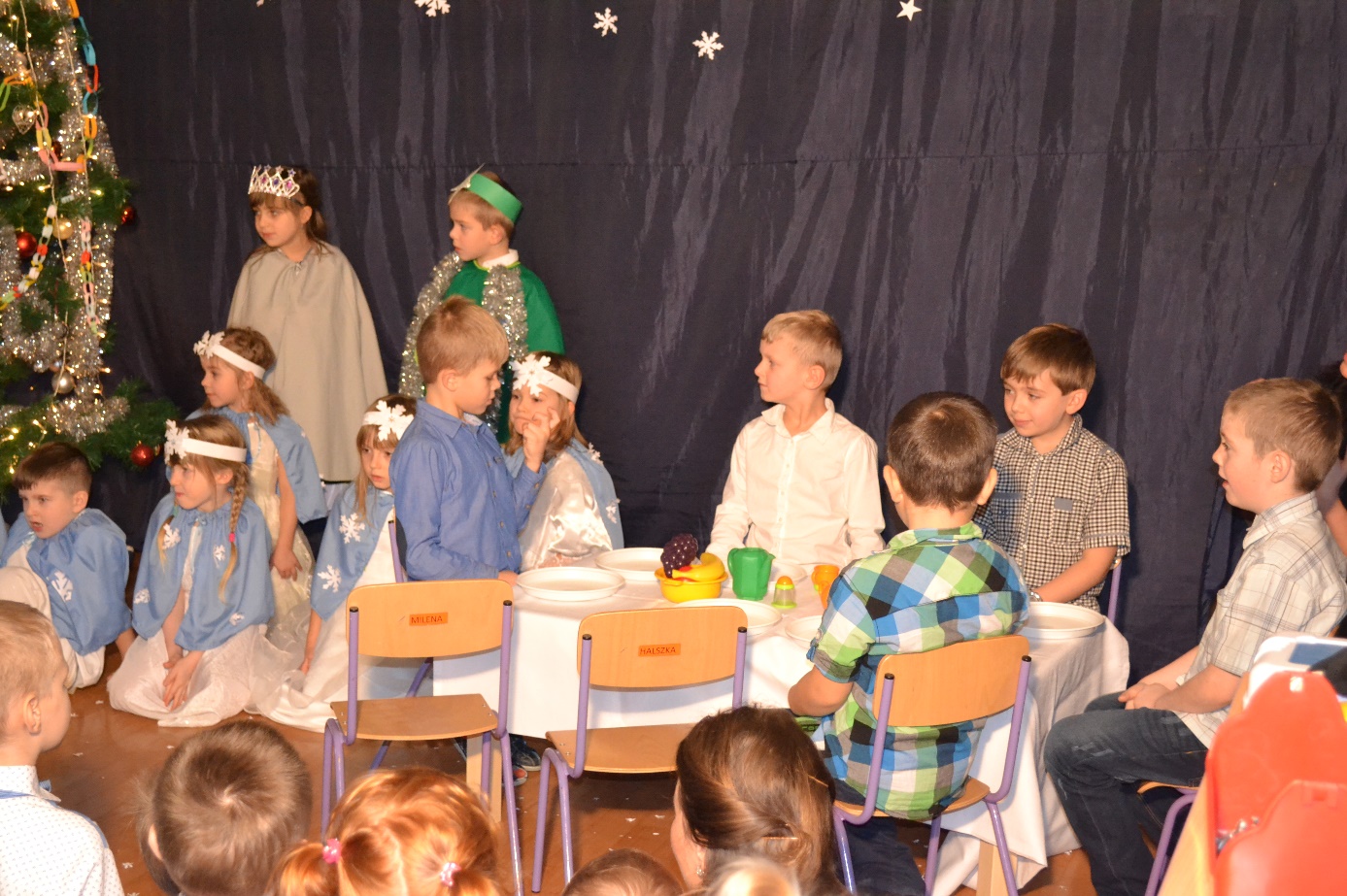 Jesteśmy wspaniałymi aktorami. 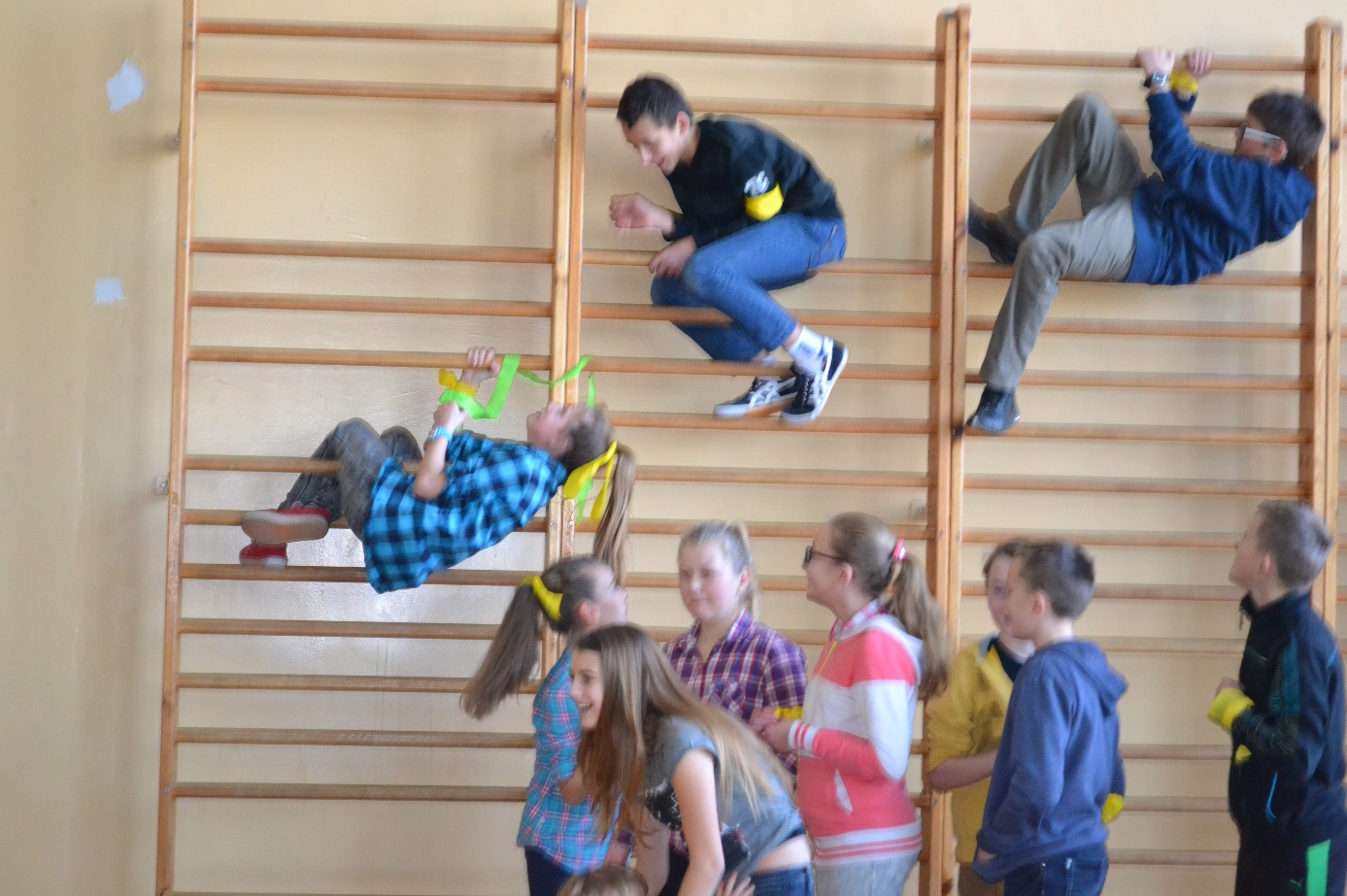 Na sportowo – ruch to zdrowie. 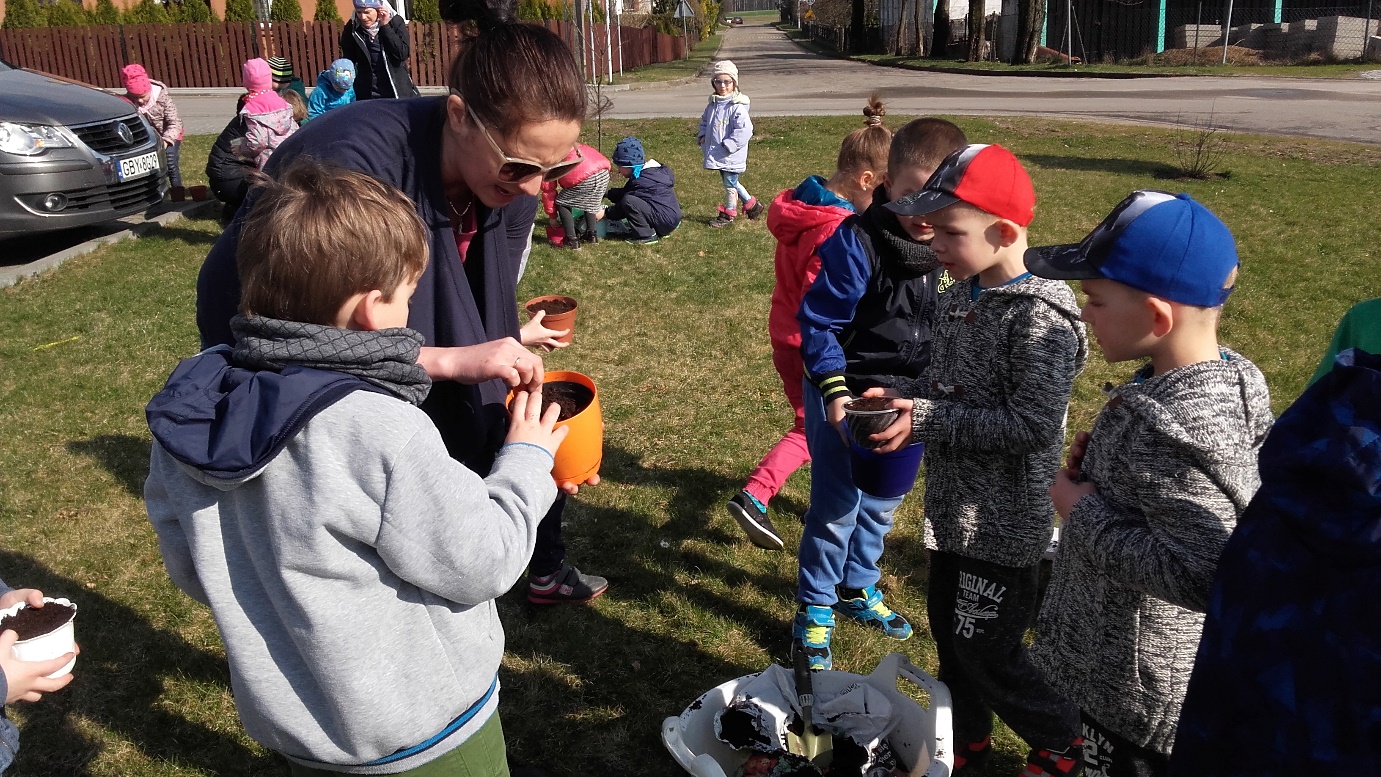 Sadzimy roślinki. 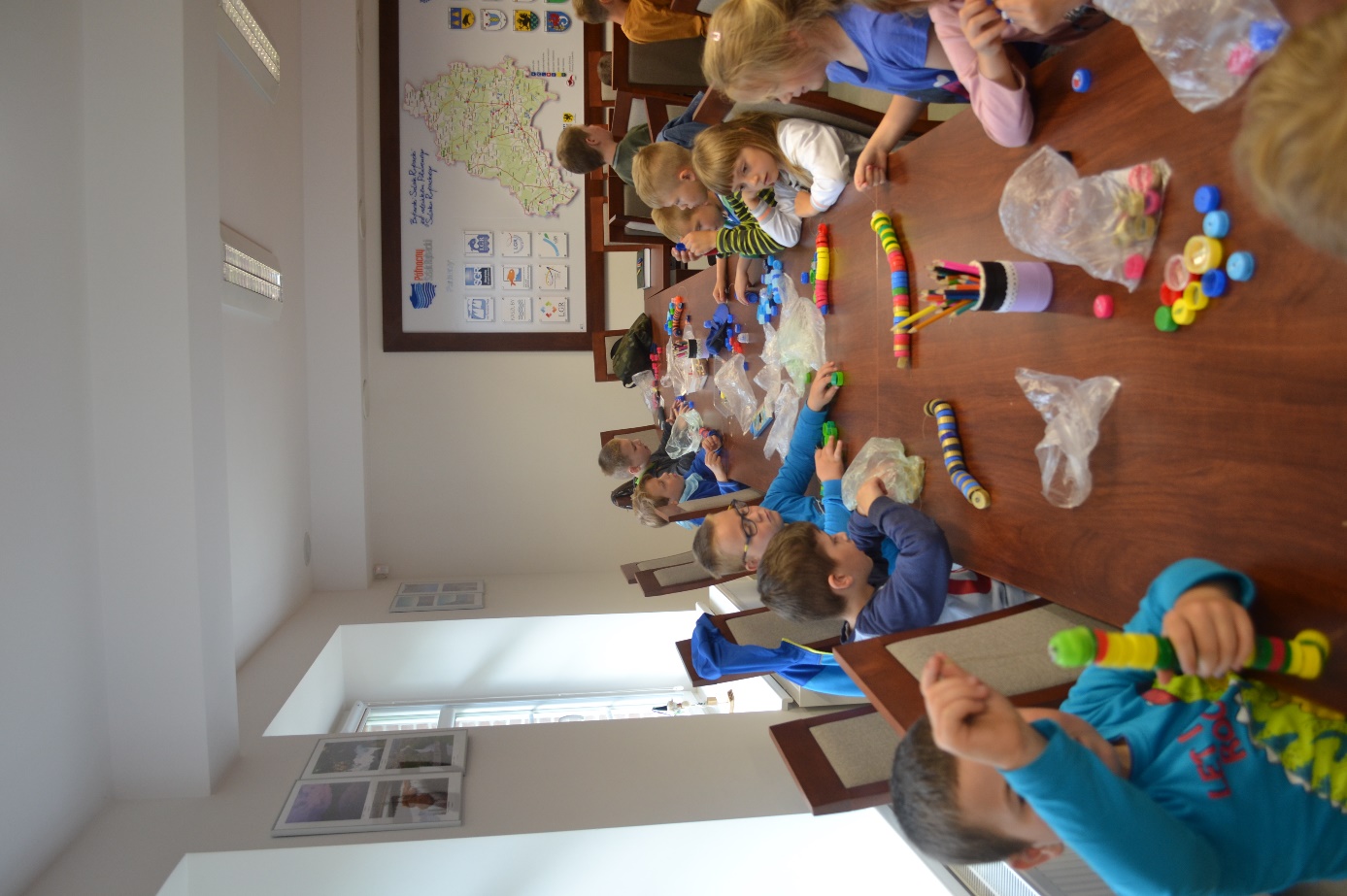 Z surowców wtórnych też można zrobić ciekawe rzeczy.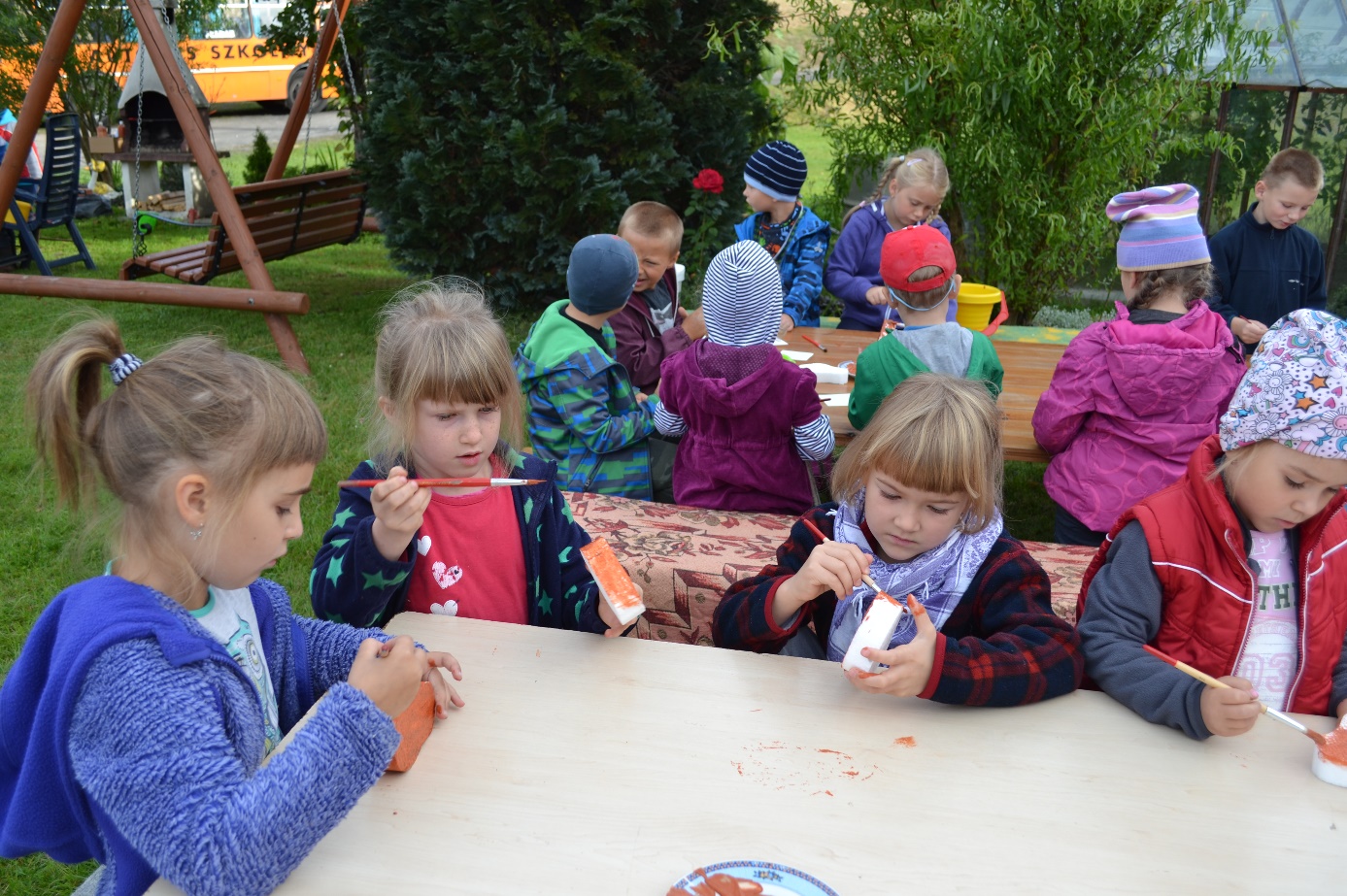 Praca plastyczno – techniczna z materiałów ekologicznych. 